МИНОБРНАУКИ  РОССИИ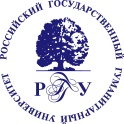 Федеральное государственное бюджетное образовательное учреждение высшего образования«Российский государственный гуманитарный университет»(ФГБОУ ВО «РГГУ»)Институт психологии им. Л.С. ВыготскогоСОЦИАЛЬНАЯ ПСИХОЛОГИЯ, ПОЛИТИЧЕСКАЯ И ЭКОНОМИЧЕСКАЯ ПСИХОЛОГИЯПрограмма вступительного испытания в аспирантуру5.3. Психология(Шифр и наименование группы научных специальностей)5.3.5. Социальная психология, политическая и экономическая психология(Шифр и наименование научной специальности)Москва 2023СОЦИАЛЬНАЯ ПСИХОЛОГИЯ, ПОЛИТИЧЕСКАЯ и ЭКОНОМИЧЕСКАЯ ПСИХОЛОГИЯПрограмма вступительного испытания в аспирантуру5.3. Психология5.3.5. Социальная психология, политическая и экономическая психологияСоставители:Д.пс.н., доцент Хорошилов Д.А.Д.пс.н., доцент Мишина М.М. Программа утвержденана заседании кафедры психологии  и
педагогики образования 15.02.2023 г.,  протокол № 10Программа утверждена на заседании Ученого совета 
Института психологии им. Л.С. Выготского20.02.2023 г.,  протокол № 6Программа утверждена на заседании Научно-методического советапо аспирантуре и докторантуре20.04.2023 г.,  протокол № 1Российский государственный университет, 2023ВведениеПрограмма вступительного экзамена по специальности 5.3.5. «Социальная психология, политическая и экономическая психология» разработана в соответствии с паспортом научной специальности и программой-минимумом ГОС по специальности 37.05.02 «Психология служебной деятельности». Программа вступительного экзамена по специальности 5.3.5 «Социальная психология, политическая и экономическая психология» направлена проверку знаний аспирантов и соискателей ученой степени кандидата наук по вопросам знания методологических основ, ведущих теорий и основных методов и рабочих понятий социально-психологического исследования; проверки у аспирантов практических навыков применения методов и ряда специальных методик в ходе исследования, а также навыков разработки программы и методик конкретного социально-психологического исследования, его практического применения; ознакомление с этическими правилами социально-психологического исследования.Раздел 1. Общие вопросы1. Место социальной психологии в системе научного знанияПограничный характер социальной психологии как результат ее «двойственного» статуса. Социальная реальность как предмет социальной психологии и как междисциплинарный объект гуманитарного знания. Специфика границ социальной психологии с «родительскими» дисциплинами: психологией и социологией. Отсутствие единого понимания предмета социальной психологии.Проблема определения предмета в разных научных традициях: «социологической» социальной психологии и «психологической» социальной психологии; американской, европейской и российской. Современные представления о предмете социальной психологии. Взаимоотношения социальной психологии с другими разделами психологического знания и развитие новых форм современной социальной психологии (социальная психология личности, социальная психология развития, социальная патопсихология и др.). Проблема соотнесения фундаментального, практического и прикладного аспектов социальной психологии.2. История формирования социально-психологических идейСоциокультурные и теоретические предпосылки выделения социальной психологии в самостоятельную науку. Первые попытки создания социально-психологических теорий: психология народов (М.Лацарус и Г.Штейнталь, В.Вундт); психология толп и масс (Г.Тард, Г.Лебон, С.Сигеле, З.Фрейд, Н.К.Михайловский); теория инстинктов социального поведения (У.МакДуголл).Начало экспериментального развития социальной психологии в США в начале XX века. Доктрина трансформации социальной психологии в экспериментальную дисциплину (Ф.Олпорт, В.Меде). Общая характеристика «американизма» социальной психологии: сильные и слабые стороны. Основные теоретические ориентации: психоанализ (З. Фрейд, Э. Фромм, У. Бион), необихевиоризм (Н.Миллер, Д.Доллард, Д.Келли, А.Бандура), когнитивизм (Л.Фестингер, Ф.Хайдер, А.Тэшфел, Д.Тернер), символический интеракционизм (Д.Мид, Г.Блумер, М.Кун). Активизация социальной психологии в Европе после второй мировой войны: теория социальных представлений (С.Московичи), теория социальной идентичности (А.Тэшфел) и самокатегоризации (Д.Тернер), теория дискурсивной психологии (Р. Харре).Современная полемика между европейской и американской социальной психологией. Поиски новой парадигмы для социальной психологии ХХI века: социальный конструкционизм К. Гергена и социальная нейронаука.Отечественная социальная психология: история и перспективы развития.Формирование первых социально-психологических концепций. Проблема соотношения личности и общества у истоков социально-психологического знания. Формирование основных теоретических ориентаций социальной психологии. Два этапа дискуссии о предмете социальной психологии в отечественной науке. Позиция Г.И.Челпанова в дискуссии 20-х гг. и ее критика. «Перерыв» в развитии социальной психологии как самостоятельной дисциплины. Причины роста интереса к социальной психологии в конце 50-х - начале 60-х гг. и начало новой дискуссии. Три точки зрения на предмет социальной психологии, предложенные в дискуссии.3. Методологические принципы социально-психологического исследованияВозрастание значения методологических проблем на современном этапе развития научного знания. Специфика социальной психологии в решении методологических проблем исследования.Понятие методологии научного исследования в современном науковедении: общая методология, специальная (или частная) методология, совокупность методических приемов эмпирического исследования. Основные категории психологии. Краткая характеристика  подходов к исследованию категорий мотива, образа, действия, личности, отношения и переживания в основных психологических школах. Специфика категориального строя социальной психологии Междисциплинарность и полипарадигмальность в подходах к решению проблем. Появление новых инвариант:   социализация, идентичность, социальные представления, нарратив и дискурс.  Специфика эмпирического исследования в социальной психологии: соотношение теории и эмпирического материала, характер эмпирических данных, качество социально-психологической информации, надежность и обоснованность данных. Проблема репрезентативности. Два типа социально-психологических исследований: фундаментальные и прикладные.             Методы исследованияКлассификация методов в социальной психологии: методы исследования и методы воздействия.Методы исследования. Эксперимент как средство проверки каузальных гипотез. Экспериментальные переменные, различные экспериментальные схемы, квазиэксперименты. Лабораторные и полевые социальные эксперименты. Наблюдение, изучение документов (контент-анализ), различные виды опросов (анкетирование, интервью), тесты. Методы обработки данных: описательная статистика, критерии различий, корреляционный, факторный, регрессионный, кластерный анализ, построение типологий. Соотношение методологии и конкретных методик исследования. Качественные методы исследований: методы сбора и анализа качественных данных. Интервью и фокус-группы. Специфика использования проективных методик и техник в социально-психологическом исследовании. Методы тематического анализа, описательной и интерпретативной феноменологии, «обоснованной теории», нарративного и дискурс-анализа. Триангуляция как основная стратегия валидизации качественного исследования. Методы воздействия: социально-психологический тренинг, групповая дискуссия, ролевая игра, индивидуальное и групповое консультирование. Раздел 2. Общение и взаимодействиеОбщение в системе общественных и межличностных отношений. Структура общенияОбщественные и межличностные отношения. Социальная роль как общественно-необходимый вид социальной деятельности, как способ поведения личности в системе общественных отношений, придающий им «личностную» окраску. Межличностные отношения как форма проявления общественных отношения; их эмоциональная основа.Общение как реализация общественных и межличностных отношений. Значение общения для развития индивида и развития общества: историческое развитие форм общения и развитие общения в онтогенезе. Специфика изучения общения в социальной психологии.Особенности содержания понятия «общение» в отечественной психологии. Совпадение взглядов исследователей в понимании единства общения и деятельности и расхождение в трактовке их связи. Общение и познание.Различные точки зрения на структуру общения. Основные стороны процесса общения: коммуникативная, интерактивная, перцептивная. Связь каждой из них с характером совместной деятельности и взаимоотношением партнеров.Коммуникативная сторона общения: общение как обмен информацией.      Структура процесса коммуникации. Специфика обмена информацией в системе «человек-человек». Коммуникативные барьеры: природа, функции, виды. Социальные барьеры коммуникации. Социальные стереотипы восприятия собеседника и их роль в процессе коммуникации. Уровни анализа коммуникативного акта. Средства коммуникации. Вербальные средства коммуникации.Использование различных знаковых систем; виды коммуникации. Речь как важнейшее средство вербальной коммуникации. Проблема тезауруса. «Движение» информации и смена коммуникативных ролей («коммуникатора» и «реципиента») в диалоге. Основные средства невербальной коммуникации. Проблема рассогласования содержания вербальной и невербальной информации. Пространство общения. Типы коммуникативных пространств. Дистанции коммуникации.  Контакт глаз. Позы и жесты. Паралингвистические и экстралингвистические средства коммуникации. Оптико-кинетическая система знаков (жесты, мимика, пантомима) и ее культурная обусловленность. Попытки построения «словаря» выразительных движений человека и создания методики (FAST) для прочтения мимических проявлений партнеров по коммуникации. Пара- и экстралингвистическая система (интонация и невербальные включения) и ее значение для придания выразительности речи. Пространственно-временная система (организация пространства и времени коммуникативного процесса); хронотопы. Визуальный контакт (контакт глазами) и его роль в коммуникативном процессе.Проблема кода и декодификации информации партнерами как общая методологическая проблема невербальной коммуникации. Эффективность коммуникационного процесса. Особенности массовой коммуникации. Коммуникативное воздействие.         Проблема «убеждающей коммуникации». Схема Лассуэла.Кредитность и привлекательность как характеристики «убеждающего коммуникатора». Компетентность и надежность коммуникатора, их роль в процессе воздействия, ситуации рассогласования. Социальное подобие как характеристика привлекательности коммуникатора для реципиента.      Характеристики текста «убеждающего сообщения». Соотношение эмоциональных и рациональных особенностей текста сообщения. Роль стереотипов и установок в процессе восприятия сообщения. Социально-психологические особенности аудитории как факторы эффективности «убеждающей коммуникации».      Использование приемов «убеждающей коммуникации».   3. Общение как взаимодействие.    Интерактивная сторона общения. Общение как совместная деятельность.   Традиции теоретического анализа взаимодействия. Теория «социального действия» Т.Парсонса. Различные схемы анализа структуры межличностного взаимодействия. Транзактный анализ Э. Берна.  Подход к взаимодействию в «символическом интеракционизме». Экспериментальные способы регистрации взаимодействий. Схема Р. Бейлса.Теория «диадического взаимодействия» (Р.Тибо и Г.Келли) и попытки применения математического аппарата теории игр для анализа стратегии партнеров («дилемма узника»). Проблемы взаимодействия в символическом интеракционизме (концепция Дж. Мида).Кооперация и конкуренция как основные типы взаимодействия.Проблема классификации межличностных взаимодействий. Основные параметры классификаций. Экспериментальные схемы регистрации взаимодействий.   Проблематика конфликта в социальной психологии. Функции конфликта. Возможные основания классификации конфликтных взаимодействий.  Стратегии выхода и разрешения конфликтных ситуаций. «Помогающее поведение» как проблема социальной психологии. Соотношение личностных и ситуационных факторов в возникновении «помогающего поведения». Эмпирические исследования кооперативного и «помогающего» поведения. Различные теоретические модели альтруизма.4. Общение как восприятие людьми друг друга.    Перцептивная сторона общения. Понятие социальной перцепции. Варианты социально-перцептивных процессов. Точность межличностной перцепции. Механизмы взаимопонимания в процессе общения. Идентификация и рефлексия. Межличностная атракция. Эмпатия.  Содержание и эффекты межличностного восприятия. Эффект первичности/новизны, эффект ореола, эффект стереотипизации. Традиции и современные исследования закономерностей межличностного восприятия. Проблема интерпретации социально-перцептивного опыта. Психология «наивного субъекта». Теоретические и эмпирические исследования атрибутивных процессов. Исследования каузальной атрибуции. Фундаментальная ошибка атрибуции. Эмпирические исследования закономерностей процессов межличностного восприятия.Специфика решения проблемы точности межличностного восприятия в социальной психологии (ограниченные возможности личностных тестов и экспертных оценок). Практические средства повышения точности межличностного восприятия – использование специальных программ социально-психологического тренинга. Задачи повышения перцептивной компетентности партнеров по общению в различных сферах практической деятельности.Раздел 3. Проблема группы в социальной психологии. Специфика социально-психологического подхода к проблематике групп. Функции различных социальных групп. Возможные основания классификации групп. Реальные и условные группы. Специфика лабораторных групп.   Основные структурные характеристики группы. Проблема «границ» группы. История формирования проблематики группы в социальной психологии.  Большие и малые группы. Понятие «большой» социальной группы. Признаки, отличающие большую группу от малой (специфические регуляторы социального поведения). Методологическое значение исследования психологии больших групп и методы их исследования. Значение теории «социальных представлений» (С.Московиси) для изучения психологии больших социальных групп. Виды больших социальных групп: организованные группы, возникшие в ходе исторического развития общества, и стихийно сложившиеся кратковременно существующие группы.Теоретические проблемы исследования больших социальных групп. Стихийные группы и массовые движения. Толпа и ее характеристики. Виды толп. Циркулярная реакция и коммуникация. Механизмы поведения толпы. Заражение, внушение и подражание как основные механизмы воздействия в толпе. Управление и манипуляции толпой. Феномен массовой паники. Механизмы развития паники. Предотвращение и ликвидация паники. Феномен слухов. Классификация слухов. Искажения в процессе циркуляции слухов. Этнические общности как большие социальные группы. Психологические особенности этнических групп. Толерантность в межэтнических отношениях.Социальные и гражданские движения в ситуации социальных изменений. «Рационализация» стихийного поведения в современной социальной психологии. Массовое и коллективное поведение. Социальная идентичность как фактор коллективного поведения.3. Понятие «малая группа».  Граница малой группы: «нижний» и «верхний» пределы. Классификация малых групп. Структуры малой группы: межличностных отношений, власти (типы управления и подчинения), коммуникаций. Нормы и санкции в малой группе. Положение индивида в малой группе: статус и роль.Классификация малых групп: первичные и вторичные группы (Ч.Кули); формальные и неформальные группы (Э.Мэйо); группы членства и референтные группы (Г.Хаймен). Группа и организация. Современные концепции организационной психологии.Композиция (состав), структура, динамика групповых процессов – параметры описания малой группы в социальной психологии. Структуры малой группы: межличностных отношений, власти (типы управления и подчинения), коммуникаций.
4. Динамические процессы в малой группе.Общая характеристика динамических процессов в малой группе. Образование малой группы, стадии развития малой группы. Схема К.Левина и дополнения к ней. Социометрическая и социоролевая структура малой группы. Основные социальные роли в малой группе.   Основные подходы к анализу развития группы: традиции социально-психологического тренинга (В.Беннис, Г.Шепард); современные концепции «социализации группы» (Р.Морленд, Дж. Ливайн); проблема развития группы в исследованиях индивидуализма-коллективизма.Групповая сплоченность. Лидерство и руководство. Теории происхождения лидерства. Стили лидерства. Соотношение понятий «лидерство» и «руководство», «лидер» и «руководитель». Теории происхождения лидерства. Стиль лидерства (эксперимент К.Левина). Лидерство как групподинамический процесс. Лидерство как результат ценностного обмена (Р.Л.Кричевский). Методы выявления лидеров в группах. Стиль лидерства и эффективность деятельности группы (Ф.Фидлер). Феномен идиосинкразического кредита.Феномен группового давления.          Понятия «конформность» и «конформизм». Эксперимент С.Аша по изучению конформности в лабораторных условиях. Исследования влияния меньшинства на большинство (С.Московичи). Современные исследования конформного поведения (информационная теория конформности М.Дойча и Г.Джерарда). Исследования влияния авторитета на возникновение конформности (С.Милграм).Групповая сплоченность. Традиции изучения в истории социальной психологии: сплоченность как результат привлекательности группы для индивида (социометрические индексы, подход Л.Фестингера и Т.Ньюкома). Введение идеи деятельностного опосредования групповой активности (А.В.Петровский, А.И.Донцов). Методы исследования групповой сплоченности.
5. Процесс принятия группового решения. Групповая дискуссия  и ее формы. Основные эффекты групповой дискуссии. Проблема эффективности групповой дискуссии.       Процесс командообразования. «Общее видение» и позиционирование как основные характеристики процесса командообразования. Основные подходы к командообразованию: теория и практика.Групповые решения. Соотношение группового и индивидуального решений. Роль групповой дискуссии в принятии группового решения (эксперимент К.Левина). Феномен «сдвига к риску» (Д.Стоунер). Эффект поляризации. Методы повышения эффективности групповых решений. Факторы ошибочных групповых решений: феномен «группомыслия» (И.Джанис). Современные исследования процесса принятия решений. Групповые решения как групподинамический процесс. Эффективность деятельности малой группы. Проблема выбора критерия эффективности в зависимости от типа малой группы. Продуктивность деятельности и удовлетворенность ею.
6. Психология межгрупповых отношенийПсихология межгрупповых отношений как относительно новая область социальной психологии. Различие социологического и социально-психологического аспектов в изучении межгрупповых отношений. Особенности межгрупповых отношений в больших и малых группах.История исследований проблемы в социальной психологии: теория авторитарной личности Т.Адорно, теория реального конфликта М.Шерифа, теория социальной идентичности А.Тэшфела. Феномены «ингруппового фаворитизма» и «аутгрупповой враждебности». Влияние характера межгрупповых отношений на внутригрупповые процессы. Процессы межгрупповой дифференциации и межгрупповой интеграции. Факторы детерминации межгрупповых отношений. Межгрупповые конфликты. Способы профилактики межгрупповых конфликтов.Основные направления изучения межгруппового восприятия: горизонтальное (рядоположенные группы: однотипные и соподчиненные) и вертикальное (иерархия групп). Механизмы межгруппового восприятия в условиях совместной деятельности групп. Значение параметров успеха и неудачи в совместной деятельности для межгруппового восприятия. Феномены «внутригруппового фаворитизма» и «межгрупповой дискриминации». Условия возникновения и преодоления этих феноменов (тип межгруппового соревнования, наличие надгрупповых целей совместной деятельности). Группы в организации.Влияние характера межгрупповых отношений на внутригрупповые процессы. Современные исследования межгрупповых отношений.Раздел 3. Проблема личности в социальной психологии.1.  Проблема личности в классической социологии и в ранних социально-психологических концепциях.Личность как предмет исследования в социологии и психологии. Специфика социально-психологического подхода к личности. Личность как система социальных ролей. Личность и социальное поведение. Социально-психологические качества личности.Структурно-функционалистская и феноменологическая парадигмы в анализе проблемы личности. Различные точки зрения на соотношение индивидуального и социального в становлении личности. Попытки преодоления двухфакторных моделей личностного развития. Поиск «третьего пути» в понимании социальной природы личности: 1) личность как продукт культуры, 2) личность как «модус» взаимодействия, 3) личность как субъект общественных  отношений.
2. Социальная психология личности как самостоятельная предметная область. Необходимость выделения социальной психологии личности как самостоятельной предметной области: феноменологический, методологический, гносеологический и социальный аспекты. Личность в системе социальных связей как основная проблема социальной психологии личности. Социальное влияние  и активность личности. Основные направления социальной регуляции (трансляция культуры, социальных норм и социальных ролей) и формы проявления личностной активности в социальном процессе (познание социального мира, социальное поведение и самоопределение).
3. Социо-ролевой подход к личности. Понятия социального статуса и социальной роли. Ролевое поведение. Факторы, влияющие на выполнение субъектом социальной роли. Влияние социального статуса на процесс принятия роли. Роли и индивидуальные различия. Понятие ролевого конфликта. Факторы возникновения и способы преодоления ролевого конфликта. Профессиональные роли. Гендерные роли.Ролевые теории. Общая характеристика специфики понимания природы личности в рамках различных ролевых теорий. Классификации разных типов социальных ролей в ролевых теориях личности. Возможности и ограничения ролевых теорий. Концепция социальной драматургии И.Гоффмана.Отражение ролевого подхода к анализу  личности в различных направлениях групповой психотерапевтической работы (социодрама, психодрама, арттерапия).
 4. Социальное поведение: общая характеристика. Социотипическое поведение. Внешние механизмы регуляции социального поведения. Представления о видах социального контроля: история и современное состояние.  Понятие социальных мотивов. Мотивы аффилиации, власти и достижения как основные мотивы, определяющие социальное поведение человека. Эмпирическое изучение мотива аффилиации: история и современность (исследования Мехрабяна, Шипли и Вероффа, Фишмана, Уолкера и Хейнса). Мотив власти как внутренний регулятор социального поведения. Социальный и социально-психологический контекст формирования властной мотивации. Личностные причины актуализации мотива власти (концепция А. Адлера). Информационная власть как ведущая особенность постиндустриального общества. Исследования социальных установок. Трехкомпонентная структура аттитюдов - когнитивный, эмоциональный, поведенческий  компоненты. Функции  социальных  установок в регуляции социального поведения  личности. Соотношение социальных установок  и реального  поведения  (парадокс  Лапьера). Современные интерпретации этого феномена. Модели намеренного поведения (А.Айзен и М.Фишбайн, Л.Райтсмен). Исследования влияния поведения на установки (Л.Фестингер, Д.Бем).Взаимосвязь социального поведения личности, социальных стереотипов и социальных установок. Иерархическая структура диспозиций личности и место социальных установок в этой иерархии. Связь диспозиций с содержательной стороной деятельности (концепция В.А.Ядова).
  5. СоциализацияПонятие социализации: широкий и узкий смысл термина. Уровни социализации. Две стороны процесса социализации – усвоение индивидом социального опыта и активное воспроизведение его. Механизмы социализацииУсвоение  социальных норм и формирование персональной системы ценностей как один из результатов  социализационного процесса. Особенности ценностных ориентаций на различных этапах социализации. Социализация в меняющемся мире. Изменение содержания и механизмов социализации в условиях быстрых социальных изменений. Ранняя этническая и политическая социализация. Институты социализации: семья, дошкольные детские учреждения, школа и группы сверстников, средства массовой информации. Социализация и детерминация социального поведения личности. Исследования ценностно-нормативной социализации: традиции и современное состояние. Кросскультурные исследования нормативной социализации  (Д. Уайтинг и И. Чайльд). Взаимосвязь особенностей социализации и структурно-динамических характеристик самосознания личности как одна из основных актуальных проблем социальной психологии личности.
6.  Я-концепция  Понятие «Я-концепция» и ее структура. Значимые другие и формирование Я-концепции. Особенности социальной сети как фактор динамики Я-представлений. Феномен изменчивости-устойчивости Я-конценции, возможные факторы влияния (возрастные, социальные, индивидуальные). «Множественность Я» в современном мире. Различные теоретические подходы к изучению Я-концепции в социальной психологии. Феноменологическое направление в исследованиях Я-концепции. Генетическое направление в исследованиях Я-концепции. Возможные основания для классификаций Я-представлений. Понятие «рабочей Я-концепции» (концепция Р. Маркус). Виды «Я-концепции», «Я-схема», самоэффективность, феномен выученной беспомощности, феномен «вера в справедливый мир».7. Социальная идентичность личности.Социально-исторические и гносеологические предпосылки становления проблематики идентичности. Модель социального развития личности в концепции Э. Эриксона. Анализ взаимосвязи структурно-содержательных особенностей идентичности и социальных норм, изучение механизмов формирования идентичности  (теории Г. Тэджфела, Дж. Тэрнера и У. Дуаза). Представления о возможных этапах в развитии идентичности (на примере взглядов Э. Эриксона, Р. Томэ и Дж. Марсиа).  Причины современной экспансии термина «идентичность». Методологические и методические проблемы эмпирического изучения идентичности.
Раздел 4. Психология социального познания 1. Психология социального познания. Методологические проблемы исследования процесса познания социальной действительности. Специфика  восприятия и осознания человеком социального окружения. Взаимосвязь познания и деятельности, проблема реконструкции людьми картины внешнего мира. Исследования социального познания в философии и социологии. Общепсихологические теории познания. Когнитивная психология и социальная нейронаука.
 2. Социально-психологический подход: социальное восприятие и социальное познание.Социальное восприятие как исходный пункт процесса социального познания. От социального восприятия –  к социальному познанию. Теории когнитивного соответствия.
 3. Процесс производства социальной информации. Социальная категоризация, ее характеристика.  Эвристики. Основные этапы когнитивной работы, роль внимания и кодирования. Характеристика способов хранения социальной информации – прототипы, схемы, скрипты. Имплицитные теории личности. Процесс воспроизведения социальной информации, его специфика. 
4. Конструирование образа социального мира как результат  работы с социальной информацией. Понятие социального конструирования (П.Бергер, Т.Лукманн, К.Герген). Социальное познание как процесс конструирования образа социального мира (Г.М. Андреева). «Элементы» образа социального мира: личностная и социальная идентичность, образ группы, образ социального времени и пространства, коллективная память. Эмоции и социальное познание. 
5.  Инструменты анализа социальных явлений.Основы теории социальных представлений С. Московиси. Социальные представления и общество: методологическая перспектива. 
6.  Образ социального мира и социальная нестабильность.Социальное познание и социальные изменения. Массовое сознание в переходном обществе. Ломка стереотипов. Изменение ценностей. Кризис идентичности. Динамика образа социального мира. 
7. Новые области социальной психологииПереход от изучения общей феноменологии к исследованию динамических механизмов и закономерностей развития общества и личности. Медиатизация и цифровизация межличностного общения. Исследования коллективных переживаний социальных изменений. Новые формы идентичностей (гендерные, профессиональные, этно-культурные, средовые, виртуальные и т.д.) и современные подходы к их изучению. Введение новых параметров в классическое понятие социализации: политическая, потребительская, организационная. Современные исследования в сферах имиджелогии, политической и экономической психологии, психологии медиа- и маркетинговых коммуникаций, психологии потребительского поведения, брендинга и рекламы, психологии менеджмента. 
Рекомендуемая литератураОсновная литератураАндреева Г.М. Психология социального познания. М: Аспект Пресс, 2005. Андреева Г.М. Социальная психология сегодня: поиски и размышления. М.: НОУ ВПО МПСИ, 2009.Андреева Г.М. Социальная психология. М.: Аспект-Пресс, 2010. Белинская Е.П., Тихомандрицкая О.А. Социальная психология личности. М.: Академия, 2009. Богомолова Н.Н. Социальная психология массовой коммуникации. М.: Аспект Пресс, 2010.Болотова А.К., Жуков Ю.М., Петровская Л.А. Социальные коммуникации: психология общения. М.: Юрайт, 2016.Гришина Н.В. Психология конфликта. СПб.: Питер, 2015.Кричевский Р.Л., Дубовская Е.М. Социальная психология малой группы. М.: Аспект Пресс, 2009.Организационная психология. Под ред. А.Б. Леоновой. М.: ИНФРА-М, 2017.Стефаненко Т.Г. Этнопсихология. М.: Аспект Пресс, 2015.Шестопал Е.Б. Политическая психология. М.: Аспект Пресс, 2018.Дополнительная литератураАллахвердян А.Г., Мошкова Г.Ю., Юревич А.В., Ярошевский М.Г. Психология науки. М.: Московский психолого-социальный институт, Флинта, 1998.Андреева Г.М., Богомолова Н.Н., Петровская Л.А. Зарубежная социальная психология XX столетия. М.: Аспект Пресс, 2001. Антонова Н.В, Патоша О.И. Психология потребительского поведения, рекламы и PR. М.: Инфра-М, 2019.Аронсон Э. Общественное животное: введение в социальную психологию. СПб.: Прайм-Еврознак, 2006.Бергер П., Лукман Т. Социальное конструирование реальности: трактат по социологии знания. М.: Медиум, 1995.Введение в социальную психологию: европейский подход. Под ред. М. Хьюстона, В. Штребе. М.: Юнити-Дана, 2004.Гилович Т., Росс Л. Наука мудрости: как обратить себе на пользу важнейшие открытия социальной психологии. М.: 2018.Емельянова Т.П. Коллективная память о событиях отечественной истории: социально-психологический подход. М.: ИП РАН, 2019.Емельянова Т.П. Конструирование социальных представлений в условиях трансформации российского общества. М.: ИП РАН, 2006.Зимбардо Ф., Ляйппе М. Социальное влияние. СПб.: Питер, 2000.Левин К. Динамическая психология: избранные труды. М.: Смысл, 2001.Леонтьев А.А. Психология общения. М.: Смысл, Академия, 2005.Майерс Д. Социальная психология. СПб.: Питер, 2016.Мельникова О.Т. Фокус-группы: методы, методология, модерирование. М.: Аспект Пресс, 2007. Мельникова О.Т., Хорошилов Д.А. Методологические проблемы качественных исследований в психологии. М.: Акрополь, 2020.Методы практической социальной психологии: диагностика, консультирование, тренинг / под ред. Ю.М. Жукова. М.: Аспект Пресс, 2004.Милграм С. Эксперимент в социальной психологии. СПб.: Питер, 2000.Росс Л., Нисбетт Р. Человек и ситуация: уроки социальной психологии. М.: Аспект Пресс, 1999. Социальная психология в современном мире. Под ред. Г.М. Андреевой, А.И. Донцова. М.: Аспект Пресс, 2002.Социальная психология: практикум // под ред. Т.В. Фоломеевой. М.: Аспект Пресс, 2006.Социальная психология: хрестоматия / под ред. Е.П. Белинской, О.А. Тихомандрицкой. М.: Аспект Пресс, 2012.Статт Д. Психология потребителя. СПб.: Питер, 2003.Стефаненко Т.Г. Этнопсихология: практикум. М.: Аспект Пресс, 2013.Теория и методология психологии: постнеклассическая перспектива / под ред. А.Л. Журавлева, А.В. Юревича. М.: ИП РАН, 2007.Хорошилов Д.А. Психология социального познания в изменяющемся обществе. М.: Акрополь, 2020.Юревич А.В. Социальная психология научной деятельности. М.: ИП РАН, 2013. Научный журнал «Новые Психологические исследования»  http://newpsyresearches.ru/Вестник РГГУ. Серия «Психология. Педагогика. Образование». https://www.rsuh.ru/vestnik/ppo/Вестник Санкт-Петербургского Университета. Психология. https://psyjournal.spbu.ru/Примерный перечень вопросов вступительного испытания Сравнительный анализ «социологической» и «психологической» традиций социальной психологии. Сравнительный анализ американской и европейской традиций социальной психологии.  Специфика развития социально-психологического знания в России. Дискуссии о предмете социальной психологии.Ранние теории социальной психологии конца XIX – начала ХХ столетий: общая характеристика и логика развития.Общая характеристика психоанализа. Социальный психоанализ Э. Фромма и К. Хорни.Общая характеристика необихевиоризма. Теории социального научения. Научение и наблюдение: концепция А. Бандуры.Общая характеристика когнитивизма. Теории когнитивного соответствия. Исследования социального познания.Общая характеристика символического интеракционизма. Понятия социальной роли и ролевого конфликта.Теория социальной идентичности А. Тэшфела – самокатегоризации Дж. Тернера.Теория социальных представлений С. Московиси. Социальные и коллективные представления: общность и различия. Теория дискурсивной психологии Р. Харре. Дискурс-анализ как метод исследования в социальной психологии.Соотношение понятий методологии, метода и методики социально-психологических исследований.Классификации основных методов исследований в современной социальной психологии. Метод эксперимента в социальной психологии. Валидность и надежность экспериментального исследования.Межличностные и общественные отношения. Три стороны общения по Г.М. Андреевой: общая характеристика.Структура коммуникативного процесса. Модель убеждающей коммуникации Г. Лассуэлла. Психологическая специфика вербальной и невербальной коммуникации. Обратная связь в межличностном общении. Направления исследований невербальной коммуникации. Основные подходы к анализу структуры взаимодействия. Психологический анализ структуры и функций конфликта. Виды конфликтов, изучаемые в современной психологии.Основные механизмы межличностного восприятия.Каузальная атрибуция как механизм межличностного восприятия. Фундаментальная ошибка атрибуции.  Эффекты межличностного восприятия: общая характеристика и примеры эмпирических исследований.Психологический тренинг как метод повышения точности межличностного восприятия. Методологические проблемы исследования больших социальных групп. Основные виды больших групп. Этнопсихология и социальная психология. Психологические исследования культуры.Психологические механизмы стихийных групп. Феномены массовой паники и слухов.Классификация малых групп в социальной психологии. Параметры анализа групповой структуры. Феномены групповой динамики. Эксперименты К. Левина.Теории лидерства в социальной психологии.Отечественные и зарубежные подходы к развитию малой группы. Теория групповой социализации. Ин-групповой фаворитизм и аут-групповая враждебность. «Парадигма» минимальных групповых различий.Сравнительный анализ психологических теорий межгрупповых конфликтов.Основные теоретические подходы к анализу социализации.Стадии и институты социализации. Специфика политической, экономической, организационной социализации.Понятие установки в зарубежной и отечественной психологии. Структура и функции социальных установок. Изменение и формирование установок в различных психологических подходах. Взаимосвязь установок и социального поведения. Исследования П. Лапьера. Я-концепция как результат социализации. Структура Я-концепции. Я-концепция и социальная идентичность. Предмет психологии социального познания. Исследования социального познания в философии и психологии. Категоризация как базовый механизм социального познания. Эвристики в социальном познании. Этапы когнитивной работы с социальной информацией: общая характеристика, возможные «ошибки» и искажения. Социальное познание как процесс конструирования образа социального мира: концепция Г.М. Андреевой. Эмоции и социальное познание. Современные исследования индивидуальных и коллективных переживаний.Социальное познание и социальные изменения. Образ социального мира в изменяющемся обществе.Современные направления исследований в психологии медиа и массовых коммуникаций.  Психологические подходы и методы анализа политики. Формирование имиджа политического лидера. Основные подходы к анализу потребительского поведения. Факторы принятия потребительских решений.Психологические технологии командообразования.